6.Regular attendance:					Comments 0	 1	 2	 3	 47.Independence						Comments 0	 1	 2	 3	 48.Responsibility:						Comments 0	 1	 2	 3	 49.Ability of teamwork:						Comments 0	 1	 2	 3	 4Overall rating of the trainee:					Comments		 0	 1	 2	 3	 4Overall performance rating:This assessment has been discussed with the student: YES / NOIf you had a position available, would you offer the student a job: YES / NODate and Supervisors signature: *This form must be presented to the trainee or to sending institution (consortium) in the original version!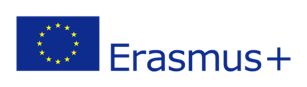 TRAINEE NAME:UNIVERSITY:ORGANISATION NAME:COUNTRY:DETAILED SUMMARY OF STUDENT’S WORK:TRAI        TRAINEESHIP PERIOD FROM ________________ TO_______________RATING   SYSTEM – Please rate the intern’s performance using the following 0-4 scale.4 – EXCELLENT/HIGHLY SATISFACTORY3 – SATISFACTORY/ GOOD 2 – FAIR / AVERAGE 1 – UNSATISFACTORY 0 – N/APERSONAL EVALUATION1.Level of knowledge in the field: 0	 1	 2	 3	 42.Ability to apply theoretical knowledge in practise: 0	 1	 2	 3	 43.Use of ICT tools: 0	 1	 2	 3	 44.Communication skills, oral and written expression: 0	 1	 2	 3	 45.Efficiency 0	 1	 2	 3	 46.Organization skills: 0	 1	 2	 3	 47.Interest in new knowledge, ability to learn: 0	 1	 2	 3	 48.Knowledge of foreign languages: 0	 1	 2	 3	 4PROFESSIONAL SKILLS AND QUALIFICATION1.Relationship with superiors:                                                                         Comments 0	 1	 2	 3	 42.Communication with clients:                                                                      Comments 0	 1	 2	 3	 43.Social media/software skills:                                                                       Comments 0	 1	 2	 3	 44.Receiving criticism:                                                                                      Comments 0	 1	 2	 3	 45.Adaptability:                                                                                                 Comments 0	 1	 2	 3	 4N/AExcellentN/AExcellentN/AExcellentN/AExcellentN/AExcellentINTERN’S MAIN STRENGTHSRECOMENDATIONS FOR IMPROVEMENT